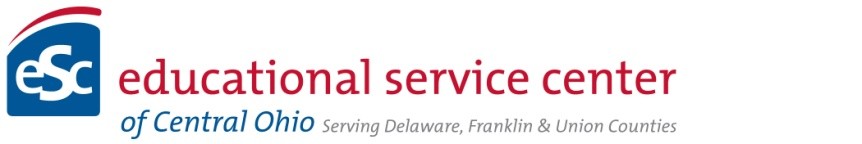 Intensive Performance Evaluation Form (Intensive) Employee Name: __________________________ Job Title: ________________________________Department: ______________________________ Date of Evaluation: ________________________Evaluator Name: ___________________________ Job Title: ________________________________Evaluator Comments, Suggestions, Positive Feedback, Commendation:Employee Comments:Employee Signature_______________________________________   Date:________________Evaluator Signature________________________________________  Date:________________Unsatisfactory:Work and assignments are rarely completed efficiently or accurately.  Needs reminders, prompting and oversight to accomplish tasks. Area is below average/ unacceptable. Basic:Work and assignments are completed at a beginning level of competency. Area is acceptable to at best average. Proficient:Work and assignments are completed efficiently and accurately and with great attention to detail. Area is average to somewhat above average. Distinguished:Work and assignments are usually completed efficiently, accurately and/or ahead of schedule, with great attention to detail and suggestions for improvements in upcoming projects. Area is consistently above average. ADA:A reasonable accommodation may be made to enable a qualified individual with a disability to perform essential functions.  UnsatisfactoryBasicProficient  DistinguishedN/A#1_______________________________________________________________(Category #1 – Placing evaluation criteria into categories is optional)1.1 _______________________________________________________________1.2 _______________________________________________________________1.3 _______________________________________________________________  1.4 _______________________________________________________________1.5 _______________________________________________________________Comments / Areas for Improvement (employee behavior focus):Comments / Areas for Improvement (employee behavior focus):Comments / Areas for Improvement (employee behavior focus):Comments / Areas for Improvement (employee behavior focus):Comments / Areas for Improvement (employee behavior focus):Comments / Areas for Improvement (employee behavior focus):UnsatisfactoryBasicProficientDistinguishedN/A#2_______________________________________________________________(Category #2 – Placing evaluation criteria into categories is optional)2.1 _______________________________________________________________2.2 _______________________________________________________________2.3 _______________________________________________________________  2.4 _______________________________________________________________2.5 _______________________________________________________________Comments / Areas for Improvement (employee behavior focus):Comments / Areas for Improvement (employee behavior focus):Comments / Areas for Improvement (employee behavior focus):Comments / Areas for Improvement (employee behavior focus):Comments / Areas for Improvement (employee behavior focus):Comments / Areas for Improvement (employee behavior focus):UnsatisfactoryBasicProficientDistinguishedN/A#3_______________________________________________________________(Category #3 – Placing evaluation criteria into categories is optional)3.1 _______________________________________________________________3.2 _______________________________________________________________3.3 _______________________________________________________________  3.4 _______________________________________________________________3.5 _______________________________________________________________Comments / Areas for Improvement (employee behavior focus):Comments / Areas for Improvement (employee behavior focus):Comments / Areas for Improvement (employee behavior focus):Comments / Areas for Improvement (employee behavior focus):Comments / Areas for Improvement (employee behavior focus):Comments / Areas for Improvement (employee behavior focus):UnsatisfactoryBasicProficientDistinguishedN/A#4_______________________________________________________________(Category #4 – Placing evaluation criteria into categories is optional)4.1 _______________________________________________________________4.2 _______________________________________________________________4.3 _______________________________________________________________  4.4 _______________________________________________________________4.5 _______________________________________________________________Comments / Areas for Improvement (employee behavior focus):Comments / Areas for Improvement (employee behavior focus):Comments / Areas for Improvement (employee behavior focus):Comments / Areas for Improvement (employee behavior focus):Comments / Areas for Improvement (employee behavior focus):Comments / Areas for Improvement (employee behavior focus):